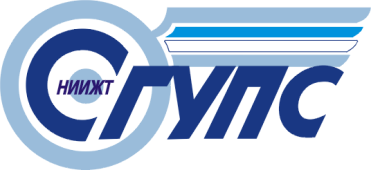 РОСЖЕЛДОРФЕДЕРАЛЬНОЕ ГОСУДАРСТВЕННОЕ БЮДЖЕТНОЕ ОБРАЗОВАТЕЛЬНОЕ УЧРЕЖДЕНИЕ ВЫСШЕГО ОБРАЗОВАНИЯ «СИБИРСКИЙ ГОСУДАРСТВЕННЫЙ УНИВЕРСИТЕТ
ПУТЕЙ СООБЩЕНИЯ» (СГУПС)Введено в действие приказом ректора СГУПС №___от «___»_______ 2019 г.ПОЛОЖЕНИЕ о порядке проведения внутривузовского конкурса по отборунаучно-исследовательских работНовосибирск, 20191 Общие положения1.1 Настоящий порядок определяет процедуру конкурсного отбора научно-исследовательских работ (далее – конкурса НИР) для представления в Комиссию Росжелдора по защите проектов государственных заданий.1.2 Основной целью проведения конкурса НИР является определение наиболее значимых и перспективных работ для представления в Комиссию Росжелдора по защите проектов государственных заданий.1.3 Темы научно-исследовательских работ должны быть актуальными, соответствовать приоритетным направлениям исследований в области транспорта, а результаты НИР должны способствовать решению существующих и перспективных задач транспортной отрасли.2 Организация конкурса и условия участия2.1 Проведение конкурса НИР для формирования государственного задания на проведение прикладных научных исследований объявляется на основании приказа ректора университета.2.2 Приказом ректора университета утверждается конкурсная комиссия.2.3 Объявление о проведении конкурса НИР публикуется на официальном сайте СГУПС.2.4 Организацию и проведение конкурса НИР осуществляет управление научно-исследовательских работ СГУПС.2.5 Заявки на конкурс принимаются от научных коллективов и от отдельных соискателей.2.6 Соискатель может участвовать только в одной научно-исследовательской работе, представляемой на конкурс.2.7 Сбор и учет заявок на участие в конкурсе НИР осуществляет управление научно-исследовательских работ СГУПС. Материалы заявок заверяются подписью руководителя научного коллектива, гарантируя таким образом:- согласие с условиями участия в данном конкурсе;- отсутствие требований конфиденциальности к представленным материалам.2.8 Материалы заявок, поступившие на конкурс НИР, не возвращаются и не рецензируются.3 Критерии оценки научно-исследовательских работ3.1 Конкурсной комиссией оценивается план работ по проекту исследования, детализация и глубина его проработки, уровень владения тематикой исследования.3.2 Наличие (факт) выполнения предыдущих научно-исследовательских работ по теме исследования. Научным коллективом представляется перечень проектов, которые были реализованы ранее в рамках темы исследования (приложение 1, пункт 8). При наличии к заявке прилагаются отзывы о результатах этих исследований или еще какие-либо документальные подтверждения качества работы.3.3 Каждая заявка на конкурс должна быть согласована у предполагаемых заказчиков НИР.3.4 Проведение экспертной оценки заявок НИР проводится по четырем группам критериев, оценивающим:- научную обоснованность содержания НИР (0–3 балла по каждому критерию): степень новизны подходов к решению поставленной задачи; четкость изложения цели и задач; актуальность заявленной темы исследования;- возможность коммерциализации НИР (0–3 балла): 0 – коммерциализация невозможна; 3 – коммерциализация возможна;- уровень планирования и управления работами (0–2 балла по каждому критерию): опыт успешной реализации предыдущих НИР; вероятность выполнения предложенного НИР; обоснованность запрошенного финансирования;- профессиональный уровень научного коллектива (0–5 балла): количество публикаций научного руководителя и членов научного коллектива за последние три года в журналах, входящих в одну из систем цитирования (библиографических баз) Web of Science, Scopus, Web of Knowledge, Springer, Agris, GeoRef, РИНЦ:0 баллов – публикации отсутствуют;2 балла – 1–2 публикации;4 балла – 3–4 публикации;5 баллов – 5 и более публикаций.4 Экспертиза заявок и принятие решений по итогам конкурса НИР4.1 Рассмотрение и оценку конкурсной документации (приложения 1–4) на участие в конкурсе НИР осуществляет научно-технический совет СГУПС (далее – НТС) в рамках очередного заседания.4.2 Решение НТС о представлении научно-исследовательских работ сотрудников СГУПС в Комиссию Росжелдора по защите проектов государственных заданий оформляется протоколом и утверждается ректором СГУПС.4.3 При отборе проектов научно-исследовательских работ сотрудников СГУПС для предоставления в Комиссию Росжелдора по защите проектов государственных заданий предпочтение отдается проектам, получившим ранее грант СГУПС.4.4 Заявки, поданные на участие в конкурсе НИР, хранятся в управление научно-исследовательских работ СГУПС в течение года с момента объявления результатов проведения конкурсного отбора.5 Предоставление отчетных документовОтчетные материалы оформляются в соответствии с правилами оформления отчета о выполнении научно-исследовательской работы (приложение 5). Сдача отчетных материалов осуществляется в соответствии с календарным планом (приложение 3).СОГЛАСОВАНО:Проректор по научной работе			 		А. Д. АбрамовПроректор по учебной работе			 		А. А. НовоселовНачальник юридического отдела  					Б. А. ПановПриложение 1Заявкана участие в конкурсе НИРПриложение 2АНКЕТАнаучного руководителя / члена научного коллективаНАИМЕНОВАНИЕ НИР _______________________________________________1. Фамилия, имя, отчество.2. Дата рождения (число, месяц, год).3. Домашний адрес с указанием почтового индекса.4. Домашний телефон с кодом города.5. Место работы:5.1. Полное официальное название организации.5.2. Должность, название подразделения, кафедры, лаборатории.5.3. Адрес с указанием почтового индекса.5.4. Телефон с кодом города.5.5. Факс.5.6. E-mail.6. Ученая степень (при наличии).7. Данные о диссертации (при наличии):7.1. Тема.7.2. Шифр и наименование специальности (по номенклатуре специальностей научных работников, утвержденной приказом Министерства образования и науки РФ).7.3. Год защиты.8. Ученое звание (при наличии).9. Краткая информация о служебной и научной карьере.10. Основные научные интересы.11. Список публикаций по теме НИР (при наличии).12. Другая информация.Я, нижеподписавшийся, подтверждаю, что:согласен с условиями участия в данном конкурсе;согласен на обработку моих персональных данных;не претендую на конфиденциальность представленных в заявке научных материалов.Научный руководитель _______________________ 	_____________________(подпись)			(Ф.И.О.)Приложение 3Календарный план Приложение 5ПРАВЛАОФРМЛЕНИЯ ОТЧЕТАо выполнени научно-исследовательской работы1 Основные правла оформления отчета о выполнении НИРОтчет о выполнении НИР оформляется на одной стороне листа белой бумаги формата А4 с полуторным интервалом. Цвет шрифта – черный, высота букв, цифр и других знаков – не менее 1,8 мм (кегль не менее 12). Полужирный шрифт не применяется.Текст отчета следует печатать, соблюдая следующие размеры полей: правое – 10 мм, верхнее и нижнее – 20 мм, левое – 30 мм. Абзацный отступ – 10 мм.Наименования структурных элементов отчета «СПИСОК ИСПОЛНИТЕЛЕЙ», «РЕФЕРАТ», «СОДЕРЖАНИЕ», «ОПРЕДЕЛЕНИЯ, ОБОЗНАЧЕНИЯ И СОКРАЩЕНИЯ», «ВВЕДЕНИЕ», «ЗАКЛЮЧЕНИЕ», «СПИСОК ИСПОЛЬЗОВАННЫХ ИСТОЧНИКОВ», «ПРИЛОЖЕНИЯ» служат заголовками и пунктами содержания. Заголовки структурных элементов следует располагать в середине строки без точки в конце и печатать прописными буквами, не подчеркивая.Основную часть отчета следует делить на разделы, подразделы и пункты. Пункты, при необходимости, могут делиться на подпункты. При делении текста отчета на пункты и подпункты необходимо, чтобы каждый пункт содержал законченную информацию.После номера раздела, подраздела, пункта и подпункта в тексте точку не ставят. Заголовки разделов, подразделов и пунктов в основной части следует печатать с абзацного отступа с прописной буквы без точки в конце, не подчеркивая.Страницы отчета следует нумеровать арабскими цифрами, соблюдая сквозную нумерацию по всему тексту отчета. Номер страницы проставляют в центре нижней части листа без точки.Титульный лист включают в общую нумерацию страниц отчета. Номер страницы на титульном листе не проставляют.2 Структурные элементы отчетаСтруктурными элементами отчета о выполнении НИР являются:а) титульный лист;б) список исполнителей;в) реферат;г) содержание;д) определения;е) обозначения и сокращения;ж) введение;з) основная часть;и) заключение;к) список использованных источников;л) приложения:1) приложение А – список работ, опубликованных и подготовленных в ходе выполнения НИР;2) приложение Б – финансовый отчет;3) приложение В – план работ и ожидаемые результаты по проекту на предстоящий этап работ.Примечание – В приведенном списке обязательные структурные элементы, которые должны присутствовать в отчете, выделены жирным шрифтом, остальные включают в отчет по усмотрению руководителя НИР. Каждый структурный элемент следует начинать с нового листа (страницы).3 Требования к оформлению титульного листа3.1 Титульный лист является первой страницей отчета, но не нумеруется!3.2 Вид документа (отчет о НИР) приводят прописными буквами, наименование темы программы НИР (при несовпадении с наименованием отчета о НИР) – строчными буквами с первой прописной, наименование отчета о НИР – прописными, вид отчета (промежуточный или заключительный) – строчными буквами в круглых скобках.3.3 В наименованиях точки и кавычки не ставятся, переносы слов не допускаются.4 Требования к оформлению списка исполнителей4.1 В список исполнителей должны быть включены фамилии и инициалы, должности, ученые степени, ученые звания руководителей НИР, ответственных исполнителей и соисполнителей.4.2 Если отчет выполнен одним исполнителем, то его должность, ученую степень, ученое звание, фамилию и инициалы следует указывать на титульном листе отчета.Примечания1 Список исполнителей необходимо оформлять на отдельном листе!2 Подписи и даты подписания должны быть выполнены только черными чернилами!4.3 Возле каждой фамилии в скобках следует указывать номер раздела (подраздела) и фактическую часть работы, подготовленную конкретным исполнителем. Если основная часть отчета не разделена на разделы (подразделы), указать формально (основная часть, введение).4.4 Сокращения ученых степеней, ученых званий и должностей – в соответствии с требованиями ГОСТ 7.12.5 Требования к оформлению реферата5.1 Реферат должен содержать:- сведения об объеме отчета, количестве иллюстраций, таблиц, приложений, количестве частей отчета, количестве использованных источников;- перечень ключевых слов;- текст реферата.5.2 Перечень ключевых слов должен включать от 5 до 15 слов или словосочетаний из текста отчета, которые в наибольшей мере характеризуют его содержание и обеспечивают возможность информационного поиска. Ключевые слова приводятся в именительном падеже и печатаются строчными буквами в строку через запятые.5.3 Текст реферата должен содержать:- объект исследования или разработки;- цель работы;- метод или методологию проведения работы;- результаты работы;- основные конструктивные, технологические и технико-эксплуатационные характеристики;- степень внедрения;- рекомендации по внедрению или итоги внедрения результатов НИР;- область применения;- экономическую эффективность или значимость работы;- прогнозные предположения о развитии объекта исследования. Если отчет не содержит сведений по какой-либо из перечисленных структурных частей реферата, то в тексте реферата она опускается, при этом последовательность изложения сохраняется.5.4 Текст реферата должен быть приведен на отдельном листе.6 Требования к оформлению содержания отчета о НИР6.1 Содержание включает введение, наименование всех разделов, подразделов, пунктов (если они имеют наименование), заключение, список использованных источников и наименование приложений с указанием номеров страниц, с которых начинаются эти элементы отчета о НИР.6.2 В отчете о НИР объемом не более 10 страниц содержание допускается не составлять.6.3 Содержание оформляется на отдельном листе.7 Требования к изложению определений, обозначений и сокращений7.1 Структурный элемент «ОПРЕДЕЛЕНИЯ» содержит определения, необходимые для уточнения и установления терминов, используемых в НИР.7.2 Структурный элемент «ОБОЗНАЧЕНИЯ И СОКРАЩЕНИЯ» содержит перечень обозначений и сокращений, применяемых в данном отчете о НИР.7.3 Структурные элементы отчета о НИР «ОПРЕДЕЛЕНИЯ» и «ОБОЗНАЧЕНИЯ И СОКРАЩЕНИЯ» допускается приводить в одном структурном элементе «Определения, обозначения и сокращения».7.4 Перечень должен располагаться столбцом. Слева в алфавитном порядке приводят сокращения, условные обозначения, символы, единицы физических величин и термины, справа – их детальную расшифровку.7.5 Не является обязательным структурным элементом, оформляется на отдельном листе.8 Требования к изложению введения8.1 Введение должно содержать оценку современного состояния решаемой научно-технической проблемы, основание и исходные данные для разработки темы, обоснование необходимости проведения НИР, сведения о планируемом научно-техническом уровне разработки, о патентных исследованиях и выводы из них, сведения о метрологическом обеспечении НИР. Во введении должны быть показаны актуальность и новизна темы, связь данной работы с другими научно-исследовательскими работами.8.2 Введение не нумеруется, излагается на отдельном листе.9 Требования к содержанию основной части9.1 В основной части отчета приводят данные, отражающие сущность, методику и основные результаты выполненной НИР.Основная часть должна содержать:- объявленные цели проекта;- полученные за отчетный период важнейшие результаты, их актуальность, сопоставление полученных результатов с мировым уровнем;- методы и подходы, используемые в ходе выполнения проекта;- выбор направления исследований, включающий обоснование направления исследования, методы решения задач и их сравнительную оценку, описание выбранной общей методики проведения НИР;- процесс теоретических и (или) экспериментальных исследований, включая определение характера и содержания теоретических исследований, методы исследований, методы расчета, обоснование необходимости проведения экспериментальных работ, принципы действия разработанных объектов, их характеристики;- обобщение и оценку результатов исследований, включающих оценку полноты решения поставленной задачи и предложения по дальнейшим направлениям работ, оценку достоверности полученных результатов и их сравнение с аналогичными результатами отечественных и зарубежных работ, обоснование необходимости проведения дополнительных исследований, отрицательные результаты, приводящие к необходимости прекращения дальнейших исследований.9.2 Оформление иллюстраций (рисунков)9.2.1 Иллюстрации (чертежи, графики, схемы, компьютерные распечатки, диаграммы, фотоснимки) следует располагать в отчете непосредственно после текста, в котором они упоминаются впервые, или на следующей странице.9.2.2 Если рисунок один, то он обозначается «Рисунок 1». Слово «Рисунок» и его наименование располагают посередине строки.9.2.3 Иллюстрации, за исключением иллюстраций приложений следует нумеровать арабскими цифрами сквозной нумерацией.Допускается нумеровать иллюстрации в пределах раздела. В этом случае номер иллюстрации состоит из номера раздела и порядкового номера иллюстрации, разделенных точкой. Например, Рисунок 1.1.Иллюстрации каждого приложения обозначают отдельной нумерацией арабскими цифрами с добавлением перед цифрой обозначения приложения. Например, Рисунок А.3.9.2.4 Иллюстрации, при необходимости, могут иметь наименование и пояснительные данные (подрисуночный текст). Слово «Рисунок» и наименование помещают после пояснительных данных и располагают следующим образом: Рисунок 1 – Детали прибора.На все рисунки должны быть ссылки в отчете. При ссылке следует писать слово «рисунок» с указанием его номера.9.3 Оформление таблиц9.3.1 Таблицу следует располагать непосредственно после текста, в котором она упоминается впервые или на следующей странице.9.3.2 Название таблицы, при его наличии, должно отражать ее содержание, быть точным, кратким. Название таблицы следует помещать над таблицей слева, без абзацного отступа в одну строку с ее номером, через тире: Таблица 1 – Результаты элементного анализа дисперсной фазы исследуемых систем.9.3.3 При переносе части таблицы на другой лист (страницу) слово «Таблица», ее номер и наименование указывают один раз над первой частью таблицы, над другими частями пишут слова «Продолжение таблицы» с указанием номера.На все таблицы должны быть ссылки в отчете. При ссылке следует писать слово «таблица» с указанием ее номера.9.4 Оформление формул и уравнений9.4.1 Уравнения и формулы следует выделять из текста в отдельную строку, выше и ниже должно быть оставлено не менее одной свободной строки.9.4.2 Переносить формулы на следующую строку допускается только на знаках выполняемых операций, знак в начале следующей строки повторяют.9.4.3 Формулы следует нумеровать в пределах всего отчета арабскими цифрами в круглых скобках в крайнем правом положении на строке.Допускается нумерация в пределах раздела. В этом случае номер формулы состоит из номера раздела и номера формулы, разделенных точкой.9.4.4 Пояснение значений символов и числовых коэффициентов следует приводить непосредственно под формулой и в той же последовательности, в которой они даны в формуле.10 Требования к содержанию заключенияЗаключение должно содержать:- степень выполнения поставленных в проекте задач;- степень новизны полученных результатов;- краткие выводы по результатам выполнения НИР или отдельных ее этапов;- оценку полноты решений поставленных задач;- разработку рекомендаций и исходных данных по конкретному использованию результатов НИР;- оценку технико-экономической эффективности внедрения;- оценку научно-технического уровня выполненной НИР в сравнении с лучшими достижениями в данной области.11 Требования к содержанию и оформлению списков литературыБиблиографические записи документов, в том числе публикаций и патентных документов, неопубликованных документов (отчеты о НИР) оформляются в соответствии с требованиями и правилами составления библиографического описания, установленными ГОСТ 7.1–2003.Оформление библиографической записи статьи в журнале:Фамилия первого автора, инициалы. Название статьи [Текст или др. (например: электронный ресурс и т. п.)] / Авторы и соавторы – инициалы и фамилии через запятую // Название журнала. – Год издания. – номер тома (если есть). – номер выпуска (если есть). – страницы.Оформление ссылки для монографий:Фамилия первого автора, инициалы. Название монографии [Текст] / Авторы и соавторы – инициалы и фамилии через запятую ; под ред. (если есть) ; дополнительные сведения (какие организации участвовали в составлении или написании монографии – если есть). – Номер переиздания (если есть, например: 2-е изд-е, перераб. и доп.) . – Выходные данные (Город: издательство, год). – Кол-во страниц в монографии. – (название серии; том № – если есть). – Кол-во страниц. – ISBN (если есть).Оформление ссылки на тезисы и статьи в сборниках:Фамилия автора, инициалы. Название тезисов, статьи в сборнике и т.п. [Текст или др. (например: электронный ресурс и т. п.] / Авторы и соавторы – инициалы и фамилии через запятую // Название источника : тип материалов (сборник статей, сборник тезисов и т.п.) / Название организаций, проводивших конференцию или курировавшие издание этого сборника (если есть) : [под чьей редакцией (если есть)]. – Номер части (если есть). – Сериальное название (если есть). – Выходные данные (Город: издательство, год). – Страницы. – ISBN (если есть).Оформление ссылки на патентНазвание патента : пат. номер. Страна патентования : адрес патентного поиска / Авторы ; заявитель, патентообладатель. – Номер заявки ; дата заявления ; дата публик., номер бюллетеня. – Кол-во страниц.Сведения следует располагать в порядке появления ссылок в тексте отчета, нумеровать арабскими цифрами без точки и печатать с абзацного отступа.11.1 Список использованных источниковСписок должен содержать сведения об источниках, использованных при составлении отчета. Указываются публикации:- сторонних авторов;- статьи в журналах, индексируемых в международных базах Web of Science, Scopus и РИНЦ, опубликованные руководителем и (или) исполнителями проекта в течение отчетного периода в рамках основного государственного задания, если тематика статьи близка к тематике проекта;- статьи в рецензируемых журналах, направленные участниками проектов для опубликования после открытия финансирования по проекту.12 Требования к оформлению приложений12.1 Приложение оформляют как продолжение данного документа на его последующих листах или выпускают в виде самостоятельного документа.12.2 В тексте документа на все приложения должны быть даны ссылки. Приложения располагают в порядке ссылок на них в тексте документа, за исключением справочного приложения «Библиография», которое располагают последним.12.3 Каждое приложение следует начинать с новой страницы с указанием наверху посередине страницы слова «Приложение», его обозначения и степени.12.4 Приложение должно иметь заголовок, который записывают симметрично относительно текста с прописной буквы отдельной строкой.Приложения обозначают заглавными буквами русского алфавита, начиная с А, за исключением букв Ё, 3, Й, О, Ч, Ь, Ы, Ъ. После слова «Приложение» следует буква, обозначающая его последовательность.Допускается обозначение приложений буквами латинского алфавита, за исключением букв I и O.В случае полного использования букв русского и латинского алфавитов допускается обозначать приложения арабскими цифрами.Если в документе одно приложение, оно обозначается «Приложение А».12.5 Приложение А. Список работ, опубликованных и подготовленных в ходе выполнения НИР. Список публикаций и патентных документов, полученных в результате выполнения НИР, оформленный по ГОСТ 7.1:а) количество научных работ (за отчетный период). Из них:1) количество изданных монографий;2) количество опубликованных статей в рецензируемых журналах;3) количество статей, опубликованных в сборниках;4) количество опубликованных тезисов докладов;5) количество полученных патентов;б) список основных научных работ за отчетный период (не более 20), опубликованных и подготовленных в ходе выполнения проекта.12.6 Пример оформления Приложения АПриложение Б. Финансовый отчет. Финансовый отчет содержит:- наименование проекта;- название организации;- Ф.И.О. руководителя проекта;- информацию об объеме финансирования проекта по предложению организации и фактическом объеме финансирования;- подпись руководителя проекта.Приложение В. План работ и ожидаемые результаты, получение которых планируется при выполнении следующего этапа НИР.12.7 Подробнее о правилах оформления отчетов по ГОСТу Вы можете прочитать по ссылке http://docs.cntd.ru/document/gost-7-32-2001-sibid. Здесь находится действующая редакция этого ГОСТа.Пример оформления титульного листаРОСЖЕЛДОРФЕДЕРАЛЬНОЕ ГОСУДАРСТВЕННОЕ БЮДЖЕТНОЕ ОБРАЗОВАТЕЛЬНОЕ УЧРЕЖДЕНИЕ ВЫСШЕГО ОБРАЗОВАНИЯ «СИБИРСКИЙ ГОСУДАРСТВЕННЫЙ УНИВЕРСИТЕТ ПУТЕЙ СООБЩЕНИЯ» (СГУПС)УДК _________________ Находится на регистрации ПРИНЯТОученым советом СГУПСпротокол №___от «___»_________ 2019 г.УТВЕРЖДАЮ:ректор СГУПС____________ А. Л. Манаков1 Название НИР2 Ф.И.О. научного руководителя и членов научного коллектива3 Научная проблема, на решение которой направлен проект4 Конкретная задача в рамках проблемы, на решение которой направлен проект5 Предлагаемые методы и подходы (с оценкой степени новизны, общий план работ на весь период выполнения программы)6 Ожидаемые научные результаты (развернутое описание с оценкой степени оригинальности; форма изложения должна дать возможность провести экспертизу результатов)7 Современное состояние исследований в данной области науки, сравнение ожидаемых результатов с мировым уровнем 8 Имеющийся у коллектива (исполнителя) научный задел по предлагаемой НИР: полученные ранее результаты (с оценкой степени оригинальности), разработанные методы (с оценкой степени новизны)9 Список основных публикаций коллектива, наиболее близко относящихся к предлагаемому проекту10 Список основных (не более пяти) публикаций руководителя работы в рецензируемых изданиях за последние три года (по тематике проекта)11 Перечень оборудования и материалов, имеющихся у коллектива для выполнения проекта12 Перечень оборудования и материалов, которые необходимо дополнительно приобрести, изготовить или отремонтировать для успешного выполнения проекта. Обосновать необходимость и указать стоимость в ценах на 1 ноября текущего года (в рублях)13 Сумма предполагаемых инвестиций грантополучателем для реализации НИР и источники финансированияНомер этапаНаименование этапаСроки
окончанияСтоимость, р.Форма представления результатаНаучный руководитель______________/ _______________         (Ф.И.О.)            (подпись)                               Научный коллектив НИР______________/ _______________         (Ф.И.О.)            (подпись)                      ______________/ _______________         (Ф.И.О.)            (подпись)                      ______________/ _______________         (Ф.И.О.)            (подпись)                      ______________/ _______________         (Ф.И.О.)            (подпись)                      Проректор по научной работе______________/ _______________         (Ф.И.О.)            (подпись)                      Инв. № _______________ УТВЕРЖДАЮ Проректор по научной работе СГУПС _______________ _____________ « ___ » 20___ г. 